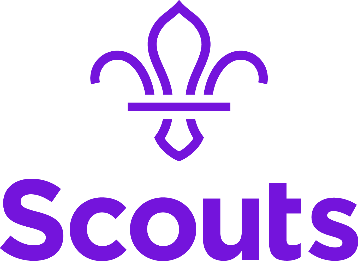 Template Youth Commissioner report to Executive CommitteeDate:Prepared by:Update on progress since the previous meeting:For example:What have you (and your team, if you have one) been doing to support Youth Shaped scouting in your District, County or Area?For County or Area Youth Commissioners - What have you been doing to support the District Youth Commissioners in your County or Area?What are your top achievements and successes?What progress has been made on any items previously raised at meetings?Data showing progress:For example:For District Youth Commissioners - How many groups have you been able to reach and support?For County or Area Youth Commissioners - How many Districts have a Youth Commissioner appointed? Which Districts haven’t appointed a Youth Commissioner?How many young people have achieved their YouShape award?Issues/concerns:For example:What are the main challenges that you’re coming across with youth shaped in your District, County or Area?How are you planning to deal with them?What additional support do you need?What’s next:For exampleWhat are going to be your top priorities moving forward?Are there any goals or targets which you’re aiming to achieve?What events and activities will you be involved with in the future?